Muster-Gefährdungsbeurteilung Chemieunterricht an WaldorfschulenKlassenstufe: 		9. KlasseTitel des Versuchs: 	Verbrennungsluft einer Kerze (2.2)Literatur:			Lehrbuch der phänomenologischen Chemie, Band 1, Seite 143Gefahrenstufe                  	Versuchstyp   Lehrer             SchülerGefahrstoffe (Ausgangsstoffe, mögliche Zwischenprodukte, Endprodukte)Andere Stoffe:Beschreibung der DurchführungZwei Gaswaschflaschen werden an einen grossen Trichter angeschlossen; die auf den Trichter folgende Gaswaschflasche stellt man in Eiswasser, die nächste beschickt man mit Kalklauge (etwa 5 cm hoch). Diese Gaswaschflasche wiederum verbindet man mit der Wasserstrahl- oder Vakuumpumpe. Dann stellt man unter den Trichter eine brennende Kerze und saugt mit Hilfe der Wasserstahl- oder Vakuumpumpe ihre Verbrennungsluft durch die beiden Gaswaschflaschen. Ergänzende HinweiseKeineEntsorgungshinweiseNeutralisierte Lösungen über das Abwasser, Feststoffe über den Hausmüll entsorgen.Mögliche Gefahren (auch durch Geräte)Sicherheitsmaßnahmen (gem. TRGS 500)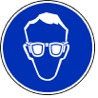                SchutzbrilleErsatzstoffprüfung (gem. TRGS 600)Nicht notwendig.AnmerkungenH315 		Verursacht Hautreizungen.H318 		Verursacht schwere Augenschäden.H335 		Kann die Atemwege reizen.P261_s 		Einatmen von Staub/Aerosol vermeiden.P280 		Schutzhandschuhe/Schutzkleidung/Augenschutz tragen.P305+351+338 	Bei Berührung mit den Augen: Einige Minuten lang vorsichtig mit Wasser ausspülen. Eventuell. vorhandene 		Kontaktlinsen nach Möglichkeit entfernen. Weiter ausspülen.P310 		Sofort Giftinformationszentrum/Arzt anrufen. P405 		Unter Verschluss aufbewahren.P501 		Inhalt/Behälter  gemäß örtlichen Vorgaben entsorgenSchule:Datum:				Lehrperson:					Unterschrift:Schulstempel:© Ulrich Wunderlin / Atelierschule Zürich / Erstelldatum: 16.05.2015______________________________________________________________________________NameSignalwortPiktogrammeH-SätzeEUH-SätzeP-SätzeAGW in mg m-3Kalkwasser(Calciumhydroxid-Lösung (gesättigt)Gefahr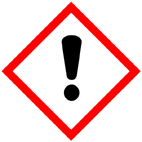 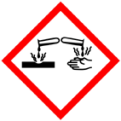 H315 H318 H335keineP280 P261P305+351+338P310 P405 P501---Rechaudkerze (Teelicht)GefahrenJaNeinSonstige Gefahren und HinweiseDurch EinatmenXDurch Hautkontakt und Einatmen nur bei der Herstellung der Kalklauge; diese wird frisch vor dem Experiment von der Lehrkraft unter Beachtung der Sicherheitsmaßnahmen hergestellt.Durch HautkontaktXDurch Hautkontakt und Einatmen nur bei der Herstellung der Kalklauge; diese wird frisch vor dem Experiment von der Lehrkraft unter Beachtung der Sicherheitsmaßnahmen hergestellt.BrandgefahrXDurch Hautkontakt und Einatmen nur bei der Herstellung der Kalklauge; diese wird frisch vor dem Experiment von der Lehrkraft unter Beachtung der Sicherheitsmaßnahmen hergestellt.ExplosionsgefahrXDurch Hautkontakt und Einatmen nur bei der Herstellung der Kalklauge; diese wird frisch vor dem Experiment von der Lehrkraft unter Beachtung der Sicherheitsmaßnahmen hergestellt.Durch AugenkontaktXDurch Hautkontakt und Einatmen nur bei der Herstellung der Kalklauge; diese wird frisch vor dem Experiment von der Lehrkraft unter Beachtung der Sicherheitsmaßnahmen hergestellt.